 REFERAT STYREMØTE 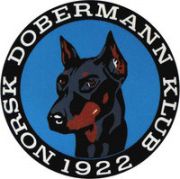 Dato:		09.09.2022	Sted: 		Telefonmøte (messenger)Tilstede: Veronica Cloin. Frank Fosse .Anne Husebø. Siw Monica WaagbøIkke møtt: Ingar Andersen.	 Ekstraordinært styremøte etter leders avgang.Det besluttes enstemmig at Frank Fosse går opp som fungerende leder frem til GF 23.Resterende styre sitter i sine valgte posisjoner:Nestleder: Veronica Cloin.Kasserer: Anne HusebøSekretær: Siw Monica WaagbøStyremedlem: Ingar Andersen.Varamedlem: Tanja Kotte. 